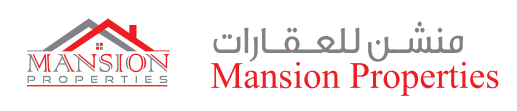                                         PROPERTY MARKETING CONTRACTعقد ادارة الممتلكات                                                                                                            Date:                             :تاريخLandlord’s details  تفاصيل مالك العقار               Name:                                                                                                                                     : الإسمContact No:                                                                                                                 : رقم الإتصال 	Email Id:		                                                                         : البريد الإلكتروني Property Name                                                                                                                : اسم الممتلكاتArea                                                                                                                        : المنطقةCompound No.                                                                                                                  : رقم المجمعStreet No.      							                     :رقم الشارعPlot No.                                                                                                              : رقم قطعة أرضVilla No.	رقم الفيلا																																																								:    Services required from Mansion Properties:                                                                                                            : الخدمات المطلوبة من منشن للعقارات 1.           Advertising                                                                                                                                                                           الإعلان2.           Finding tenants                                                                                                                             العثور على المستأجرين  3.          Property Management                                                                                                                        إدارة الممتلكات4.           Sale of Property                                                                                                                           بيع الممتلكاتThis contract may be terminated as per discretion of the landlord with a written prior notice to Mansion properties.يجوز لمالك العقار إنهاء هذا العقد حسب إرادته مع إشعار خطي مسبق لمنشن للعقارات Signature of Landlord /Authorized person                                          For Mansion Properties			عن/ منشن للعقارات        				  توقيع مالك العقار/ الشخص المفوض 																						SILPY S. PUSHPAN									Sales Manager									RERA No: 3717337173    : رقم مؤسسة التنظيم العقاري